Konfliktu risināšanaKā rodas konflikti?Konflikta mazināšanas metode NAAA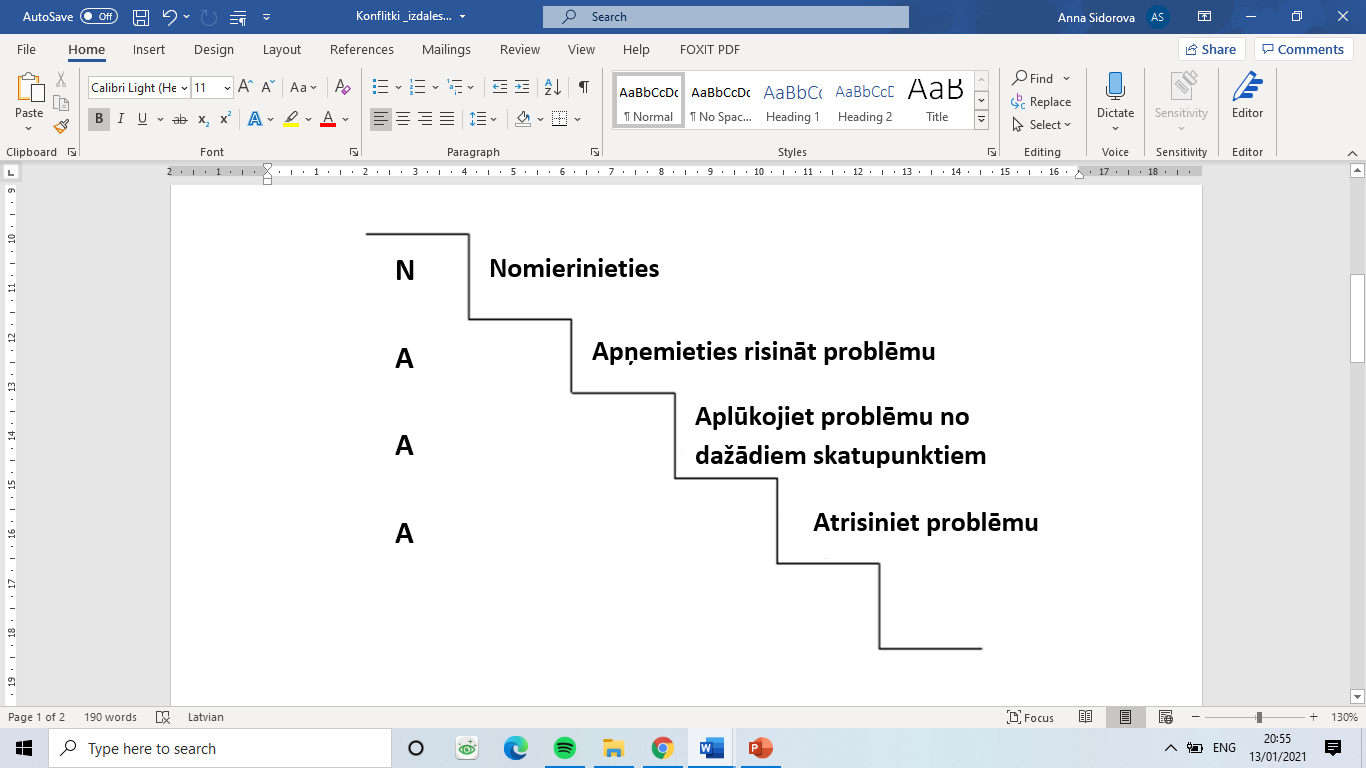 Lomu spēles scenārijiMāsa ir tik kaitinoša - viņa vienmēr cenšas spēlēties ar maniem draugiem un izmantot visas manas lietas. Es vēlos, lai viņa vienkārši aizietu un atrastu savus draugus, ar kuriem būt kopā! Mans telefons ir salauzts, un es vēlos pavadīt laiku tikai ar māsu un viņas draugiem, bet viņa ir tik nejauka! Es ienīstu, ka viņai ir daudz draugu. Man nav neviena, ar ko būt kopā!Es ienīstu futbola spēlēšanu kopā ar Maiku, viņš nekad nepadod man bumbu un vienmēr mani atstāj spēlēs! Man ir pietiekami daudz spēlēties ar Danu. Viņš briesmīgi spēlē futbolu, un viņš sabojā spēli mums visiem!Man ir apnicis, ka mans draugs Deivs mani sauc. Tas patiešām ir jautri, ja spēlējat datorspēles ar viņu. Īpaši slikti ir tad, kad viņš to dara citu cilvēku priekšā. Bens nespēj izjokot. Daļa no spēles ir nedaudz ņirgāšanās kopā. Es nezinu nevienu citu veidu, kā būt ar viņu, lai būtu godīgs. Tas ir tikai tas, ko mēs darām!